LEGA ATLETICA LEGGERA UISP – Emilia Romagna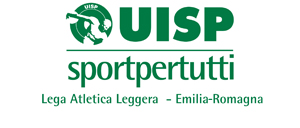 Calendario Trail Emilia Romagna 2015 - Modulo Richiesta InserimentoVi informiamo che le adesioni e le riconferme degli eventi al Calendario Trail Emilia Romagna dovranno pervenire presso  la segreteria della  Leggera (Tel. Cell. 328-1313959 – Fax 0522-931128 – e.mail maininic@alice.it ) tramite il seguente modulo compilato in ogni sua parte in modo completo, chiaro e leggibile. IMPORTANTE: TALE MODULO DEVE PERVENIRE ENTRO IL 30/09/2014.Denominazione della manifestazione	____________________________________________________________Data di svolgimento	Luogo di ritrovo_____________________________	________________________________________________Orario ritrovo	Orario partenza	____________Percorso principale km ________	__ Dislivello (mt) __________ Altezza Max (mt) _________Durata Max (h) _______Altri percorsi ___________________________________ caratteristiche _________________________________SOCIETA’/ENTE REGOLARMENTE AFFILIATO alla UISP (atletica leggera) organizzante l’evento (OBBLIGATORIO)______________________________________________________________________________________________Livello:SOLO Non competitiva 	         /   SOLO Competitiva   	   / Competitiva e Non CompetitivaServizi a disposizione:Spogliatoi         /  Docce         /   Parcheggio capi gruppo      	Altro____________________________________________________________________________________Nominativo del responsabile organizzativo: __________________________________________________N° telefonici: ____________________________________________________________________________Indirizzo e-mail: __________________________________________________________________________ Sito web: ________________________________________________________________________________N.B.: L’organizzazione di una manifestazione presuppone il rispetto delle normative di legge oltre al fatto  che il Gruppo Sportivo o il Comitato Responsabile sia affiliato alla UISP e si attenga alle indicazioni operative e alle linee guida del Trail UISP, visionabile sul sito regionale della lega atletica leggera (http://www.uisp.it/emiliaromagna/index.php?idArea=103&contentId=321). Altre comunicazioni________________________________________________________________________________________________________________________________________________________________________________________________________________________________________________________________________________Data____________________	                                   * firma del presidente                                                                       _____________________Si autorizza la Lega Atletica Leggera UISP a pubblicare sul calendario tutti i dati sopra trascritti.Data____________________	                                               firma del presidente                                                                                  _____________________* con la presente firma, m’impegno a rispettare ogni parte del regolamento UISP, riportato sia su tale modulo, che sulle linee guida del Trail UISP (Nazionale e Territoriale/Regionale).